ขั้นตอนการลงโปรแกรม  Flash Intro and Banner Maker v2.4.99 + crack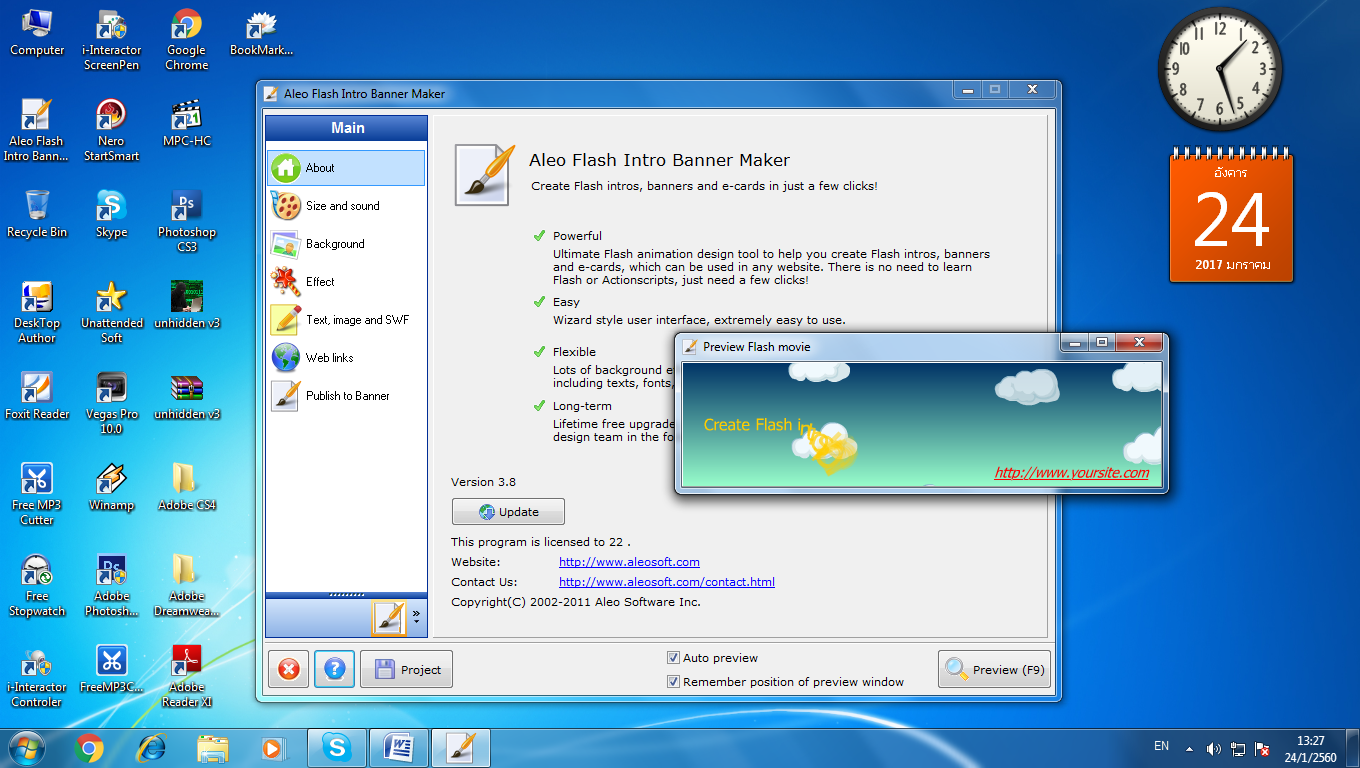 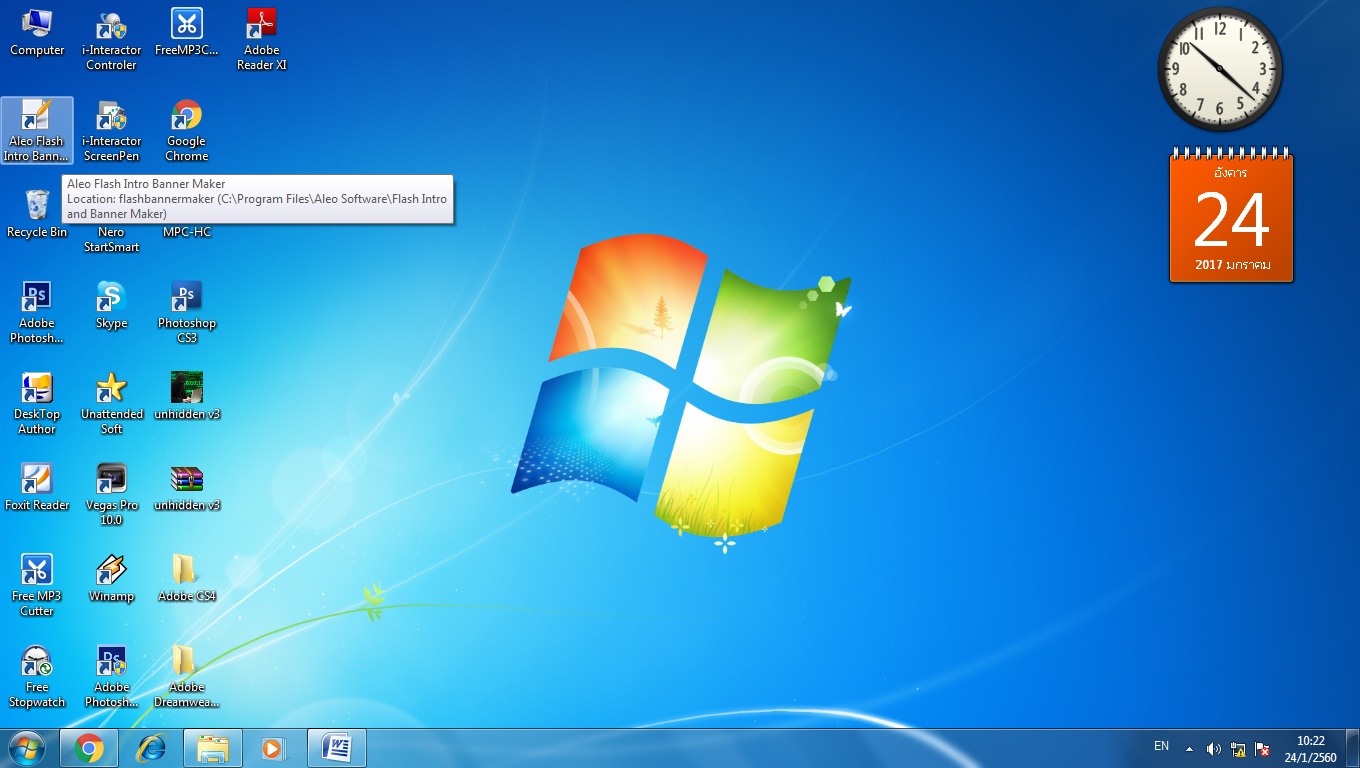 ขั้นตอนการลงโปรแกรม  Flash Intro and Banner Maker v2.4.99 + crackคลิกเลือกโปรแกรมที่เตรียมไว้ เลือกที่ setup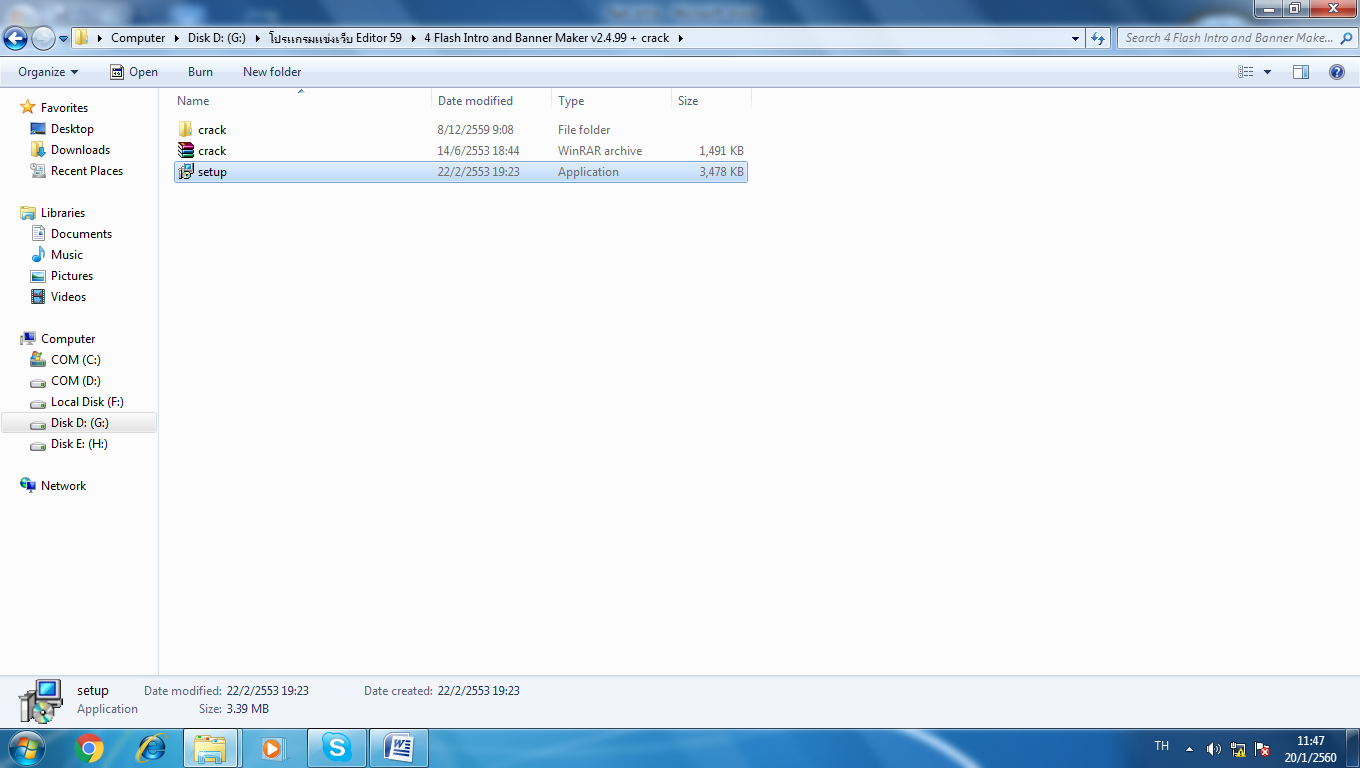 คลิกเลือกที่ปุ่ม Next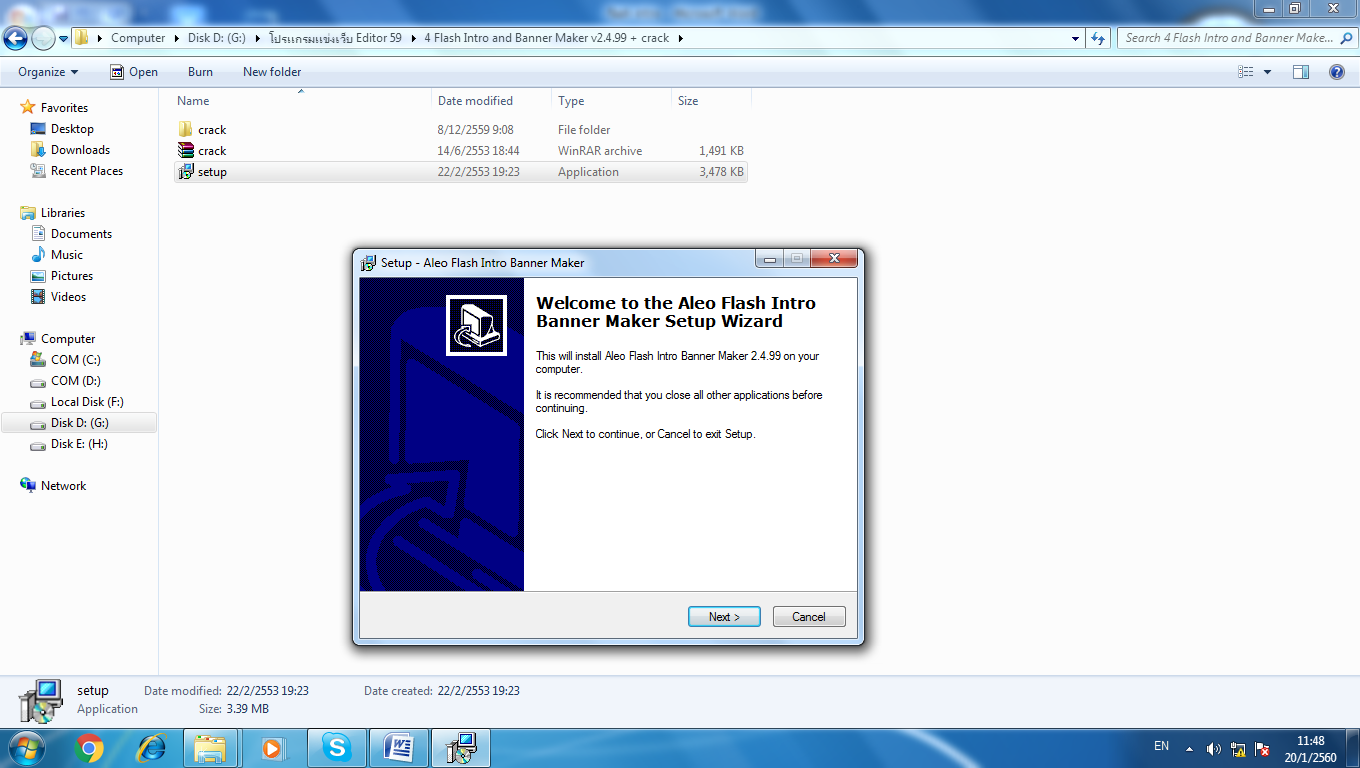 คลิกเลือกที่ปุ่ม Install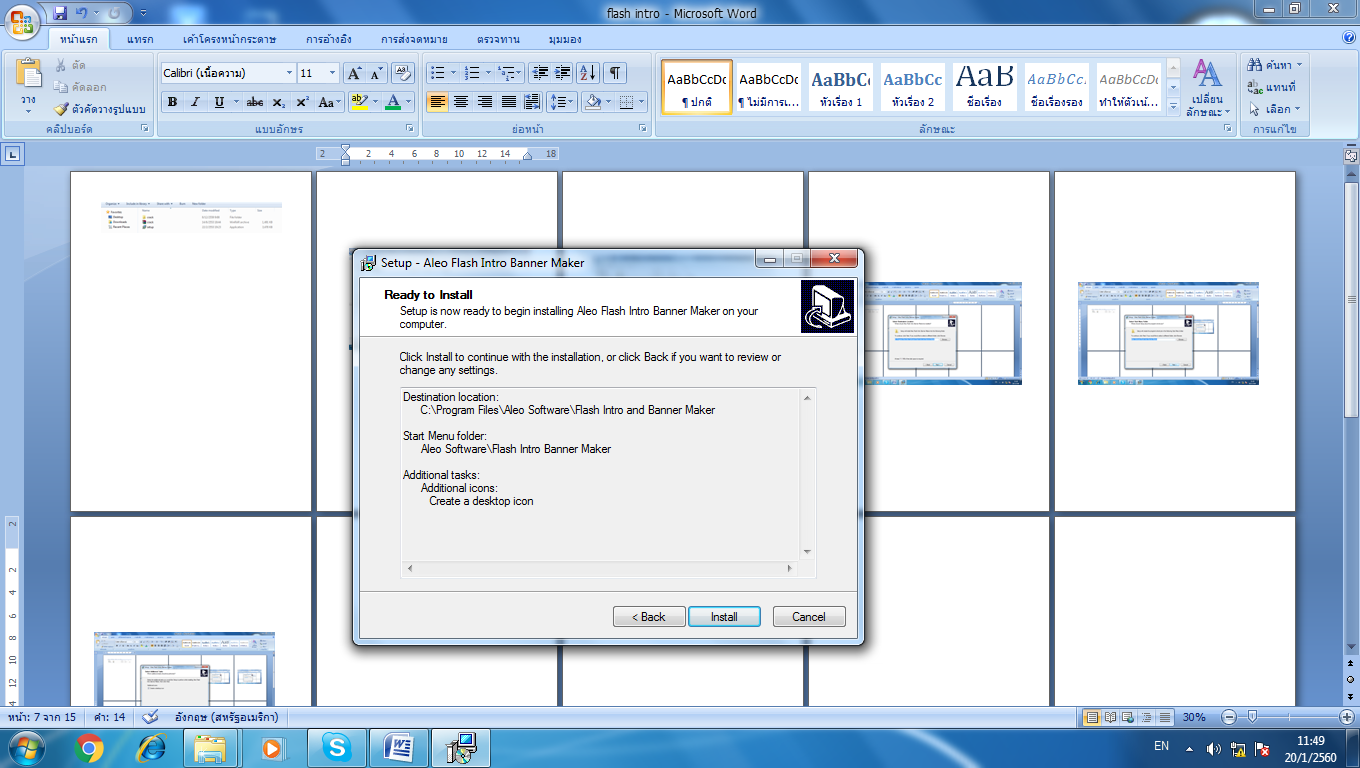 คลิกเลือก Next 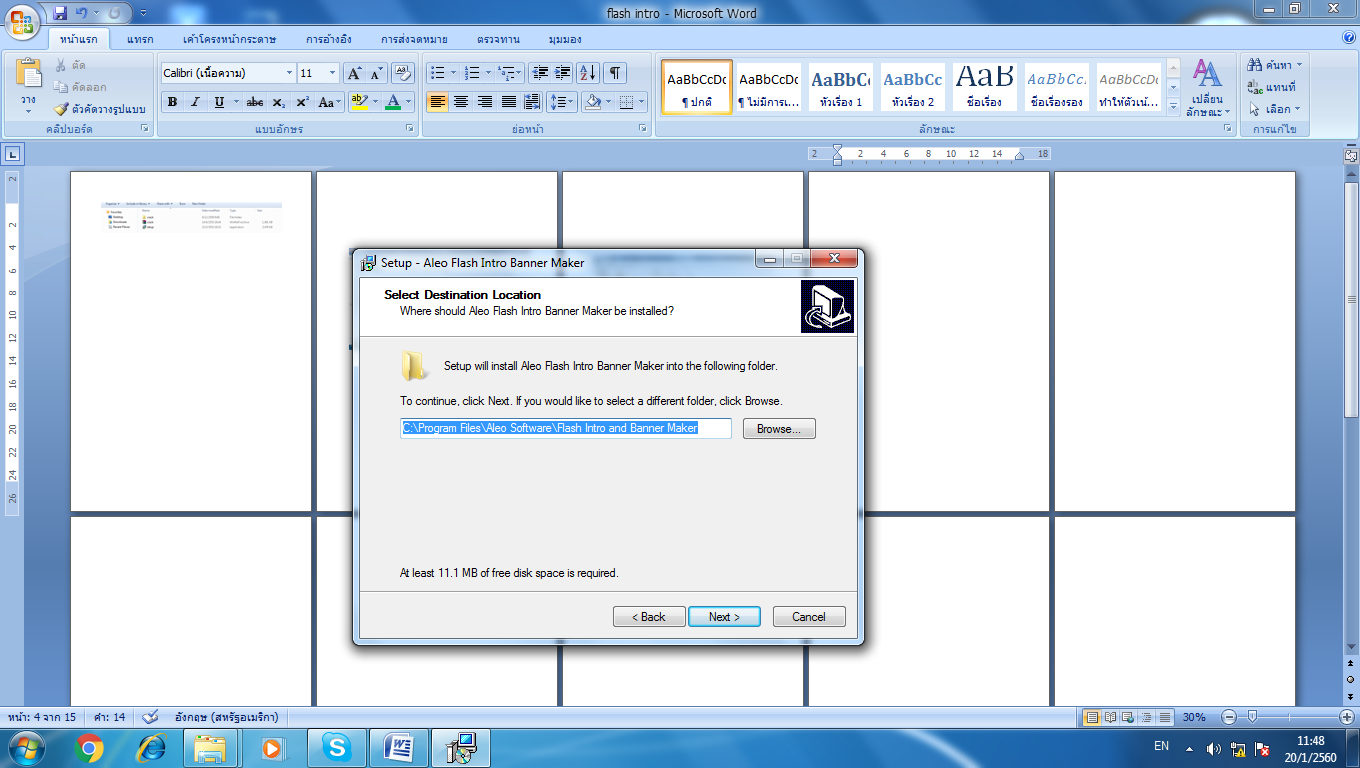 คลิกที่ช่อง   เพื่อทำเครื่องหมาย √ แล้วคลิกเลือกปุ่ม Next 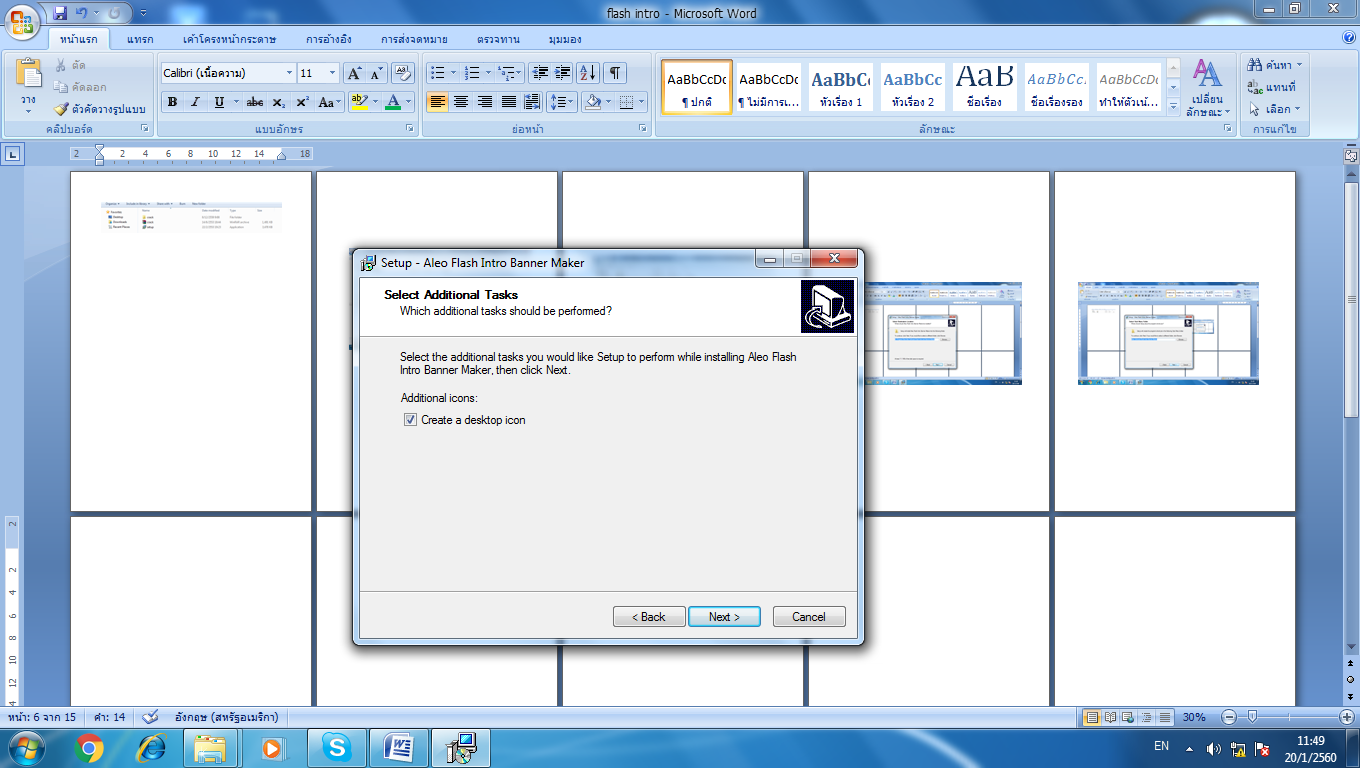 คลิกเลือกที่ปุ่ม Next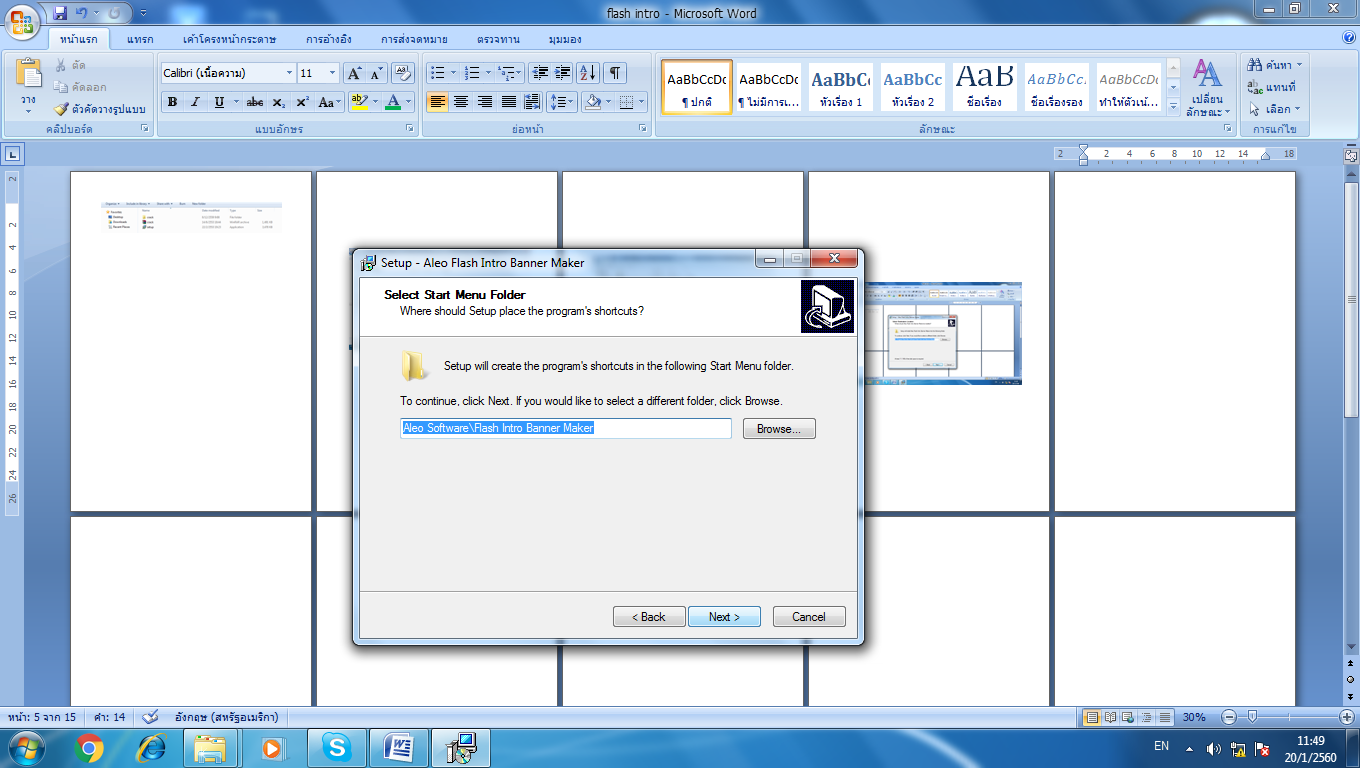 โปรแกรมกำลังทำการติดตั้ง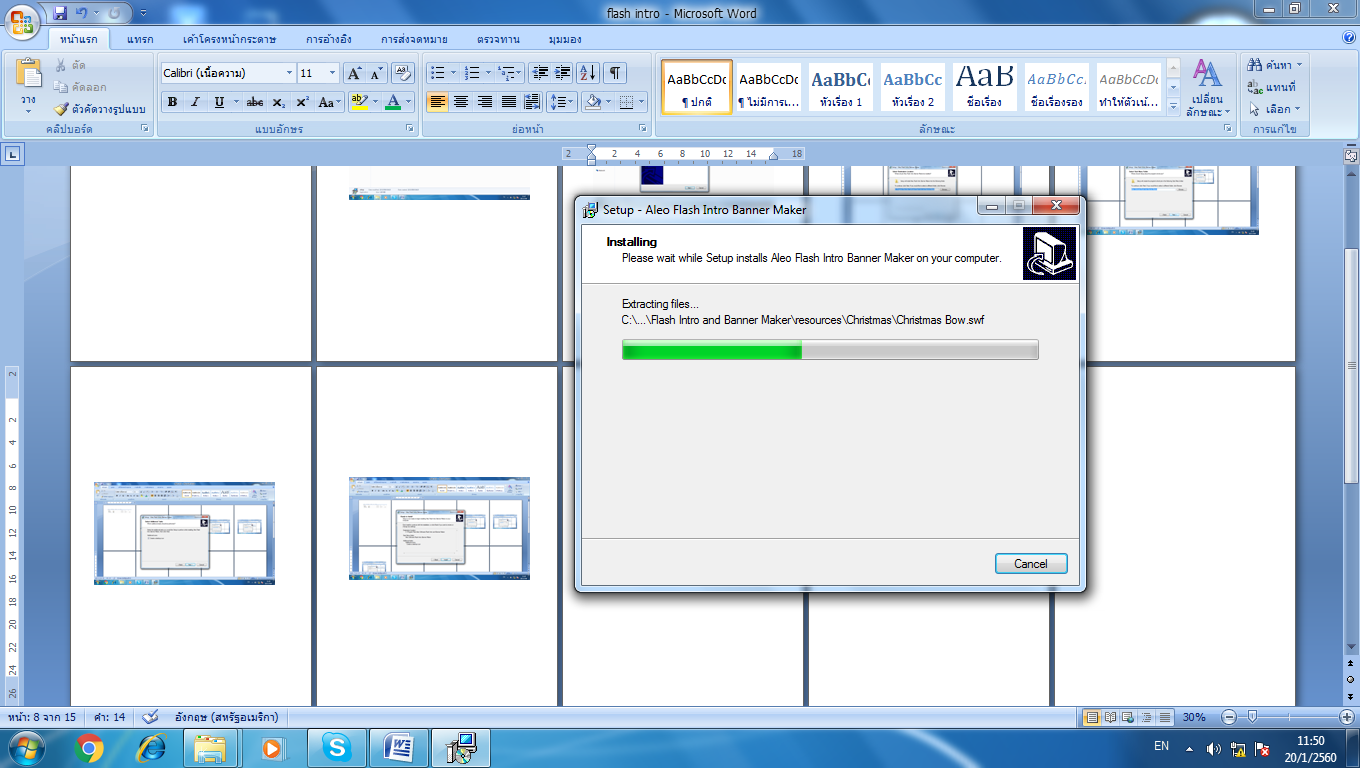 คลิกเลือกที่ปุ่ม Finish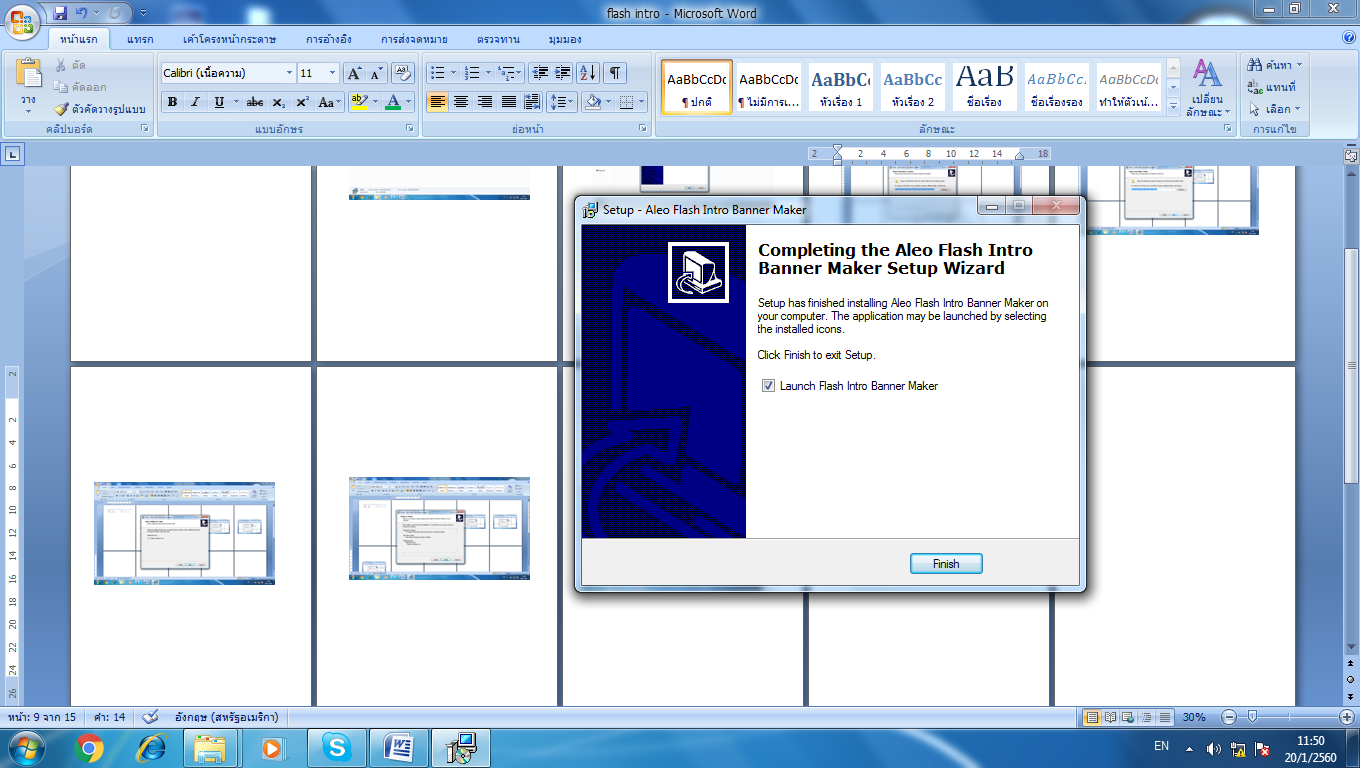 ให้นักเรียนปิดหน้าจอโปรแกรมออก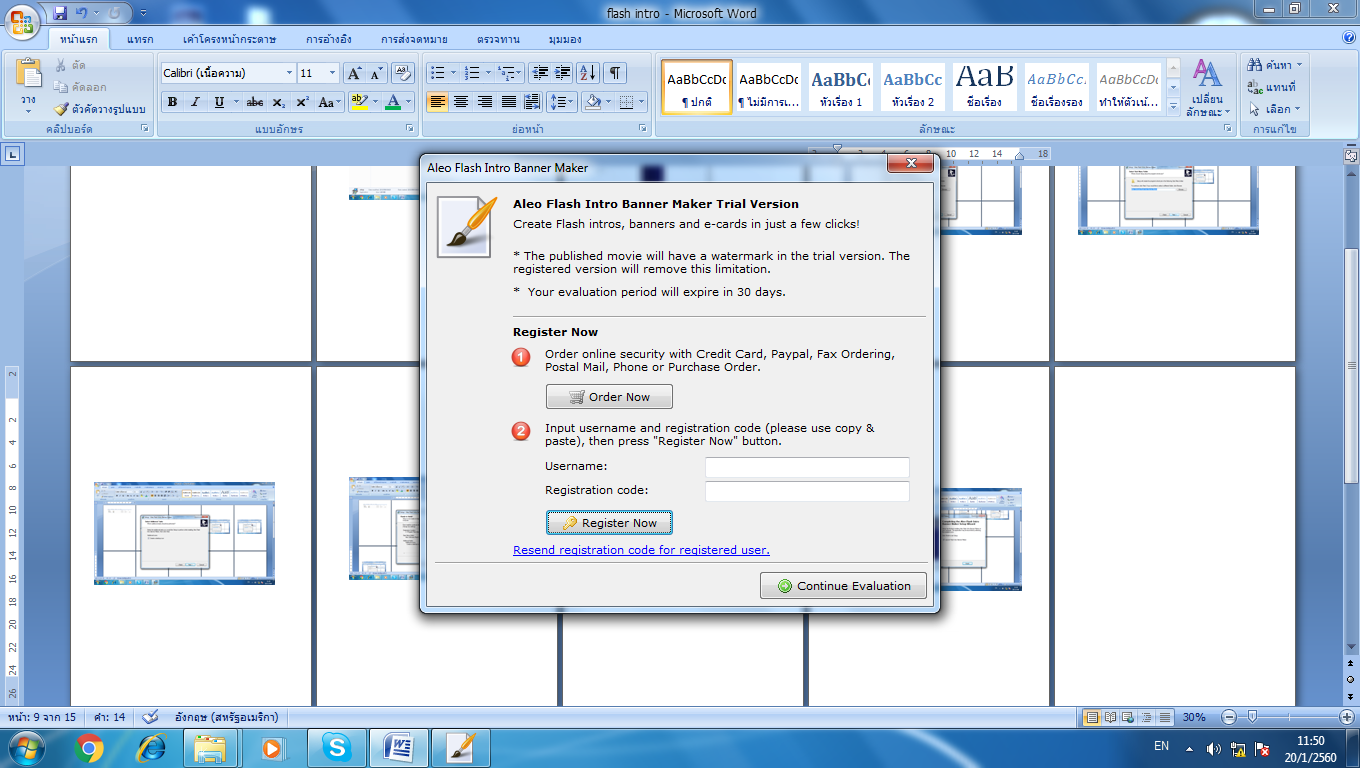 จะปรากฏหน้าจอดังภาพ ให้นักเรียนปิดหน้าจอโปรแกรมออกก่อน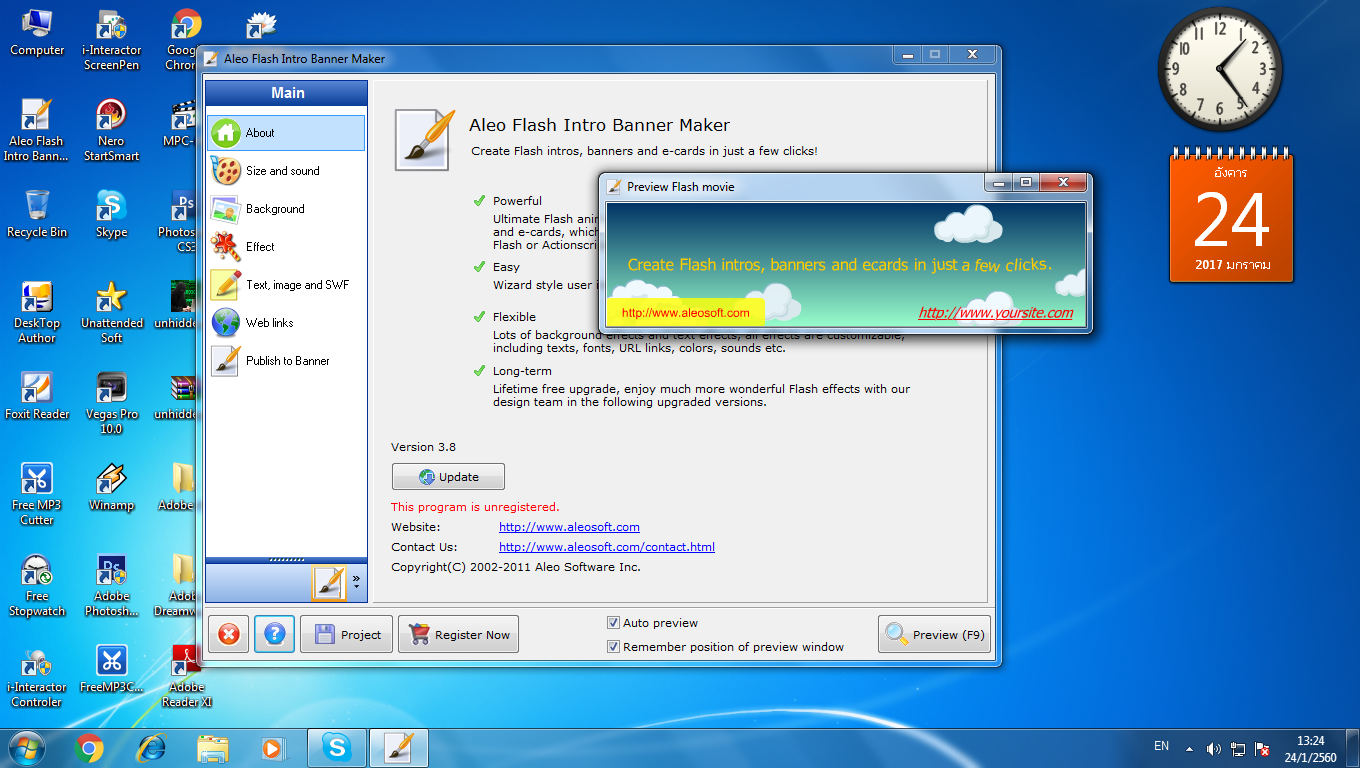 คลิกเลือกโปรแกรมที่เตรียมไว้ เลือกที่ Folder crack 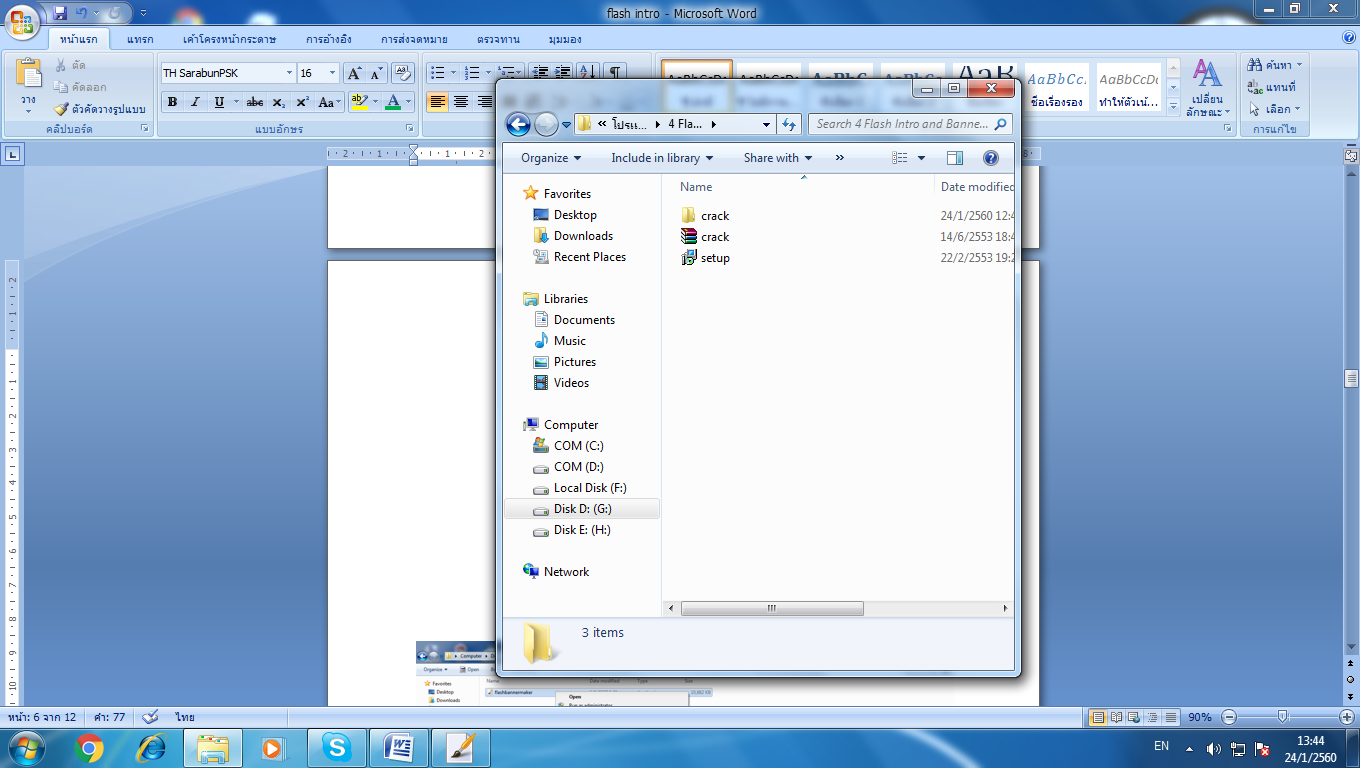 คลิกเลือก copy ไฟล์  flashbannermaker 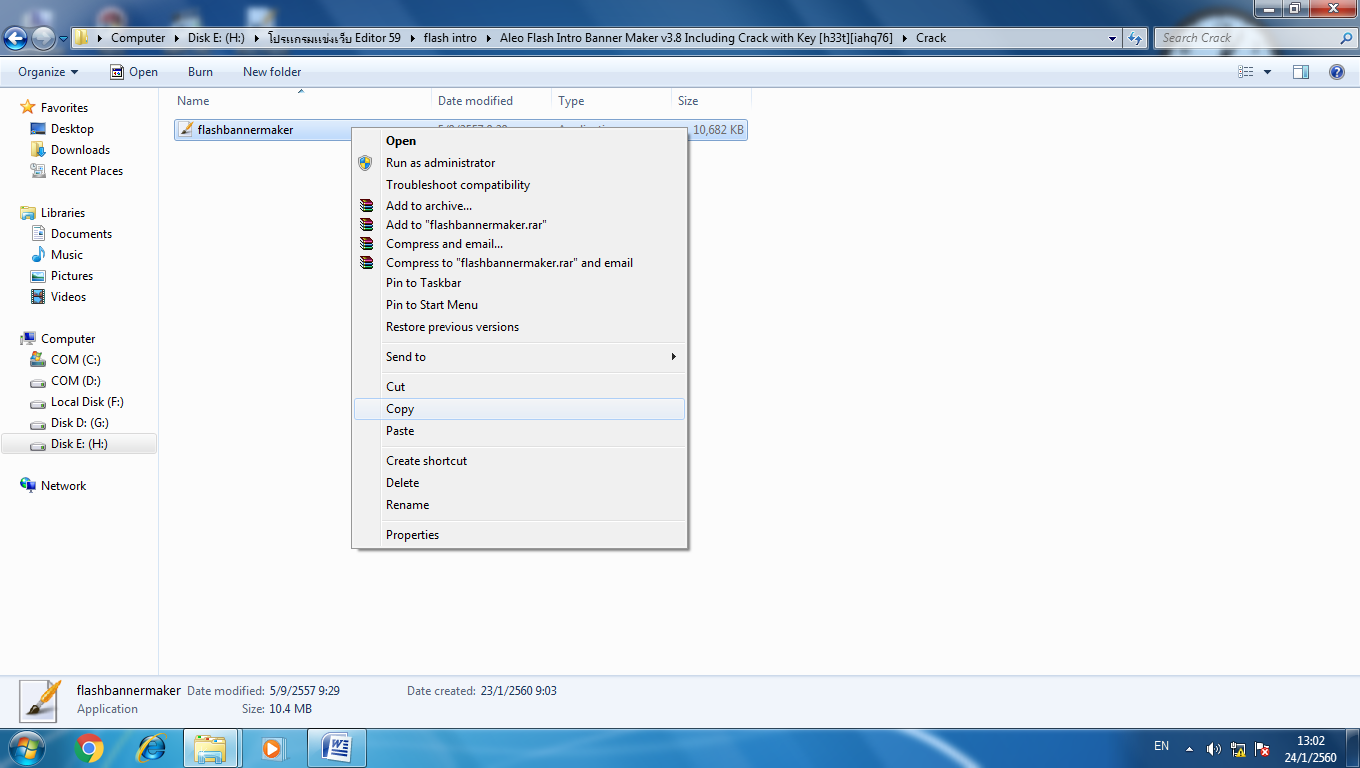  สังเกต ไอคอนที่อยู่ด้านหน้า เดสก์ท็อป             คลิกขวาที่ไอคอน เลือก  Properties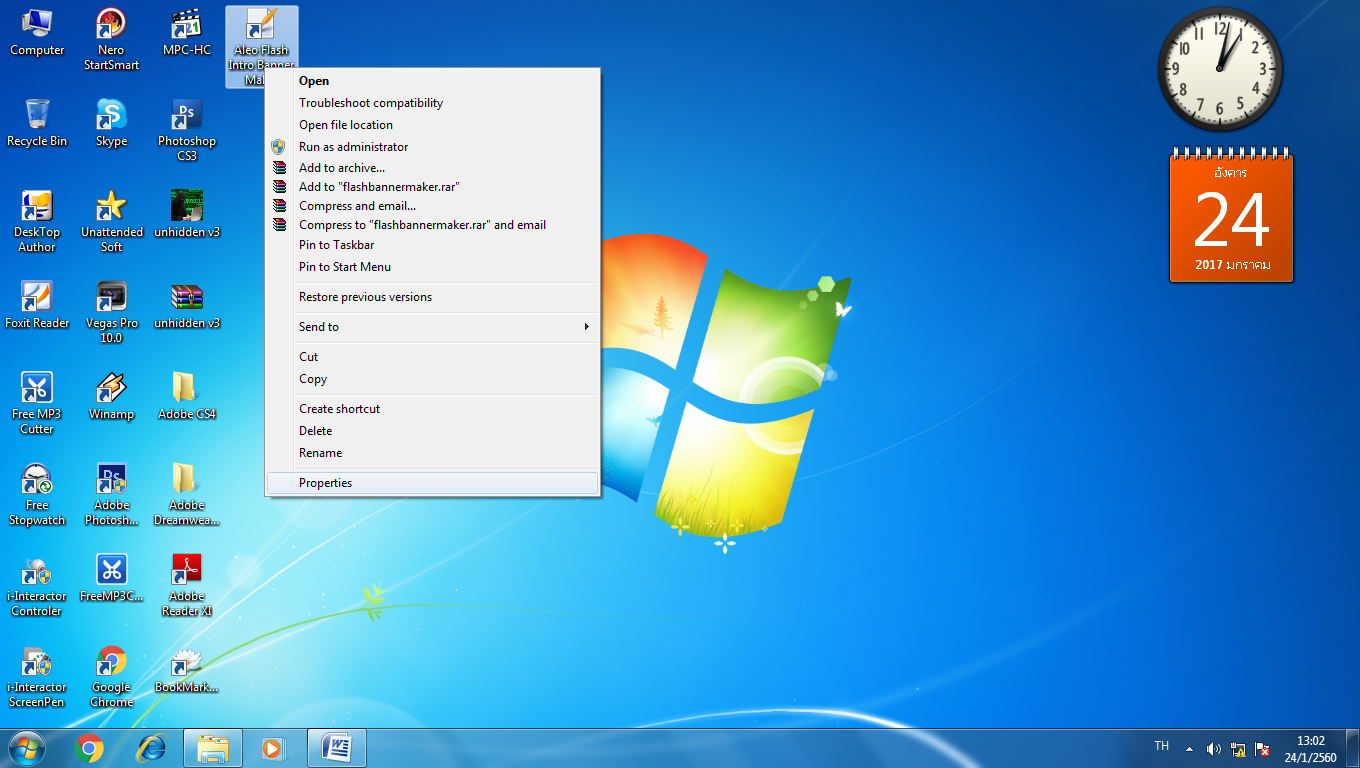  เลือกที่ปุ่ม  Open File Location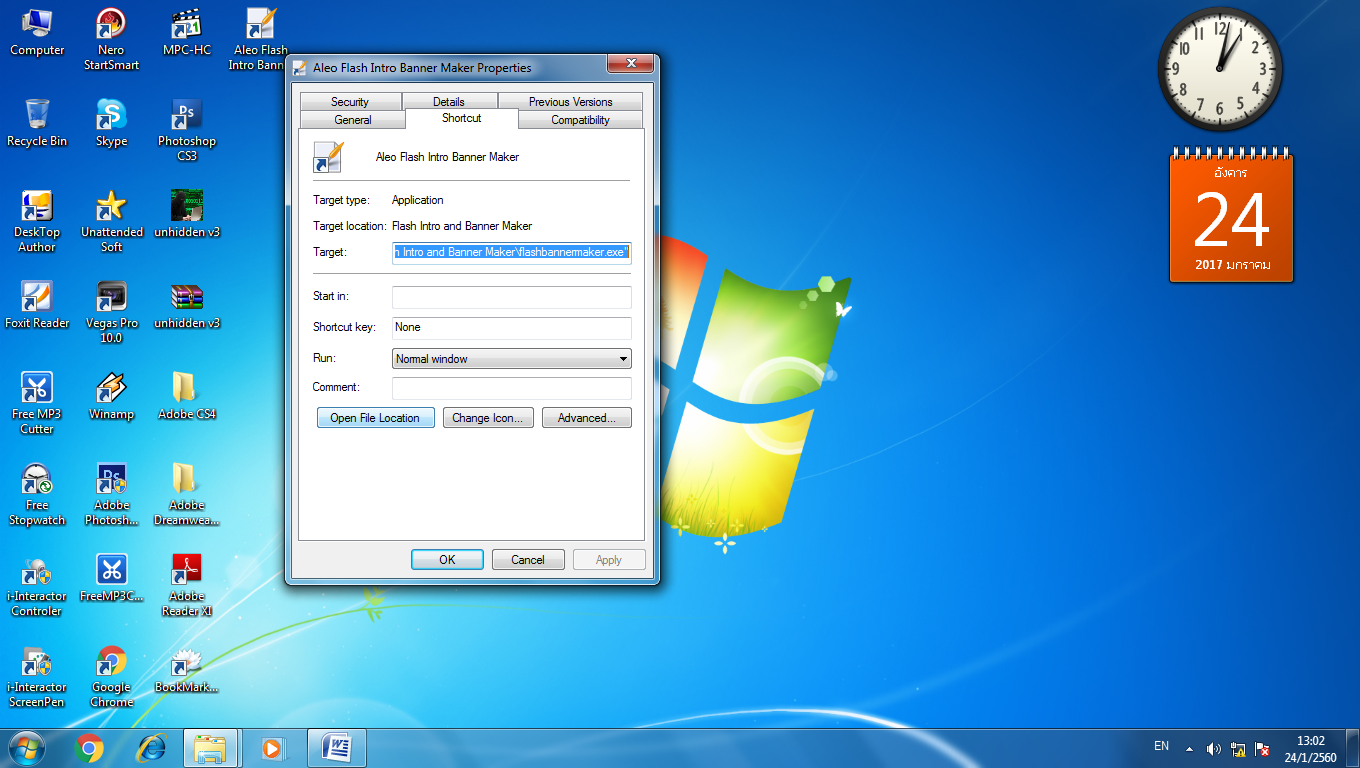 .ให้นักเรียนคลิกขวา เลือก Paste และเลือก  Copy and Replace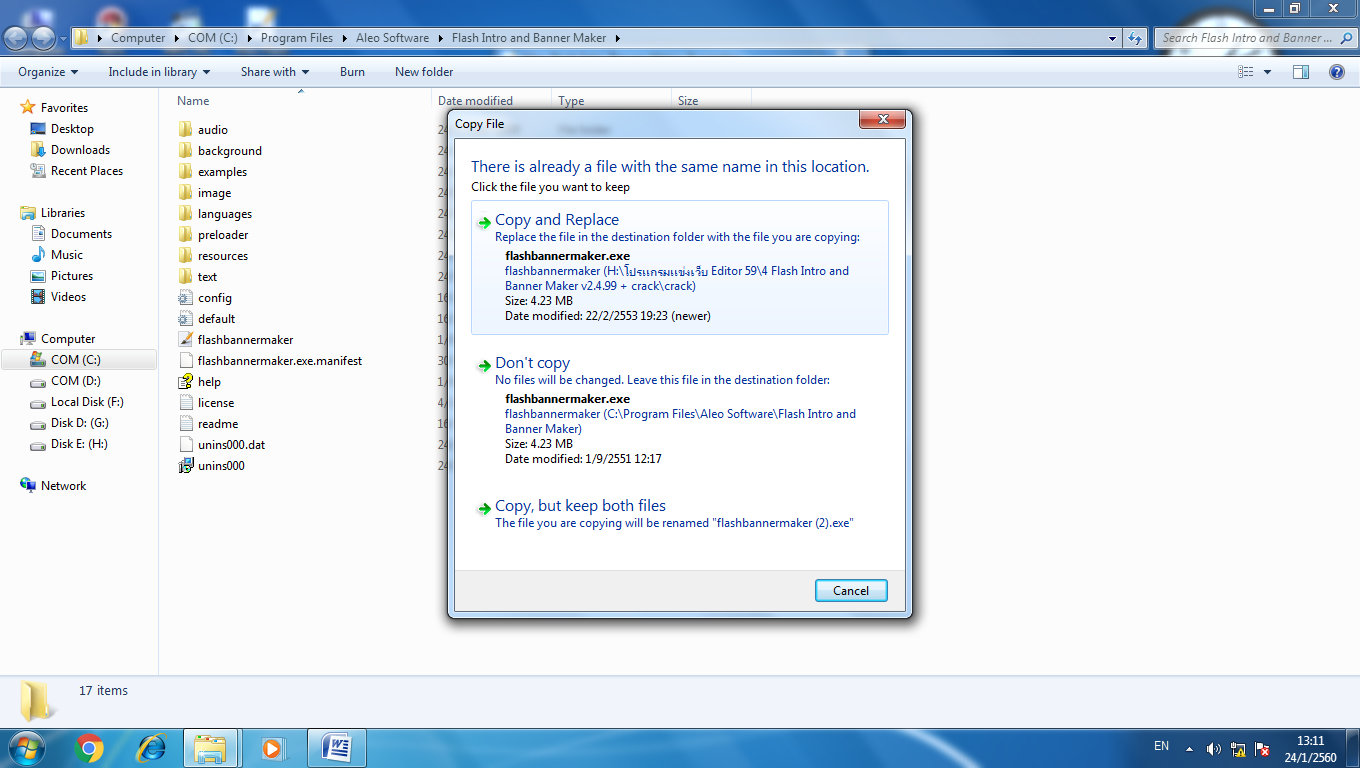 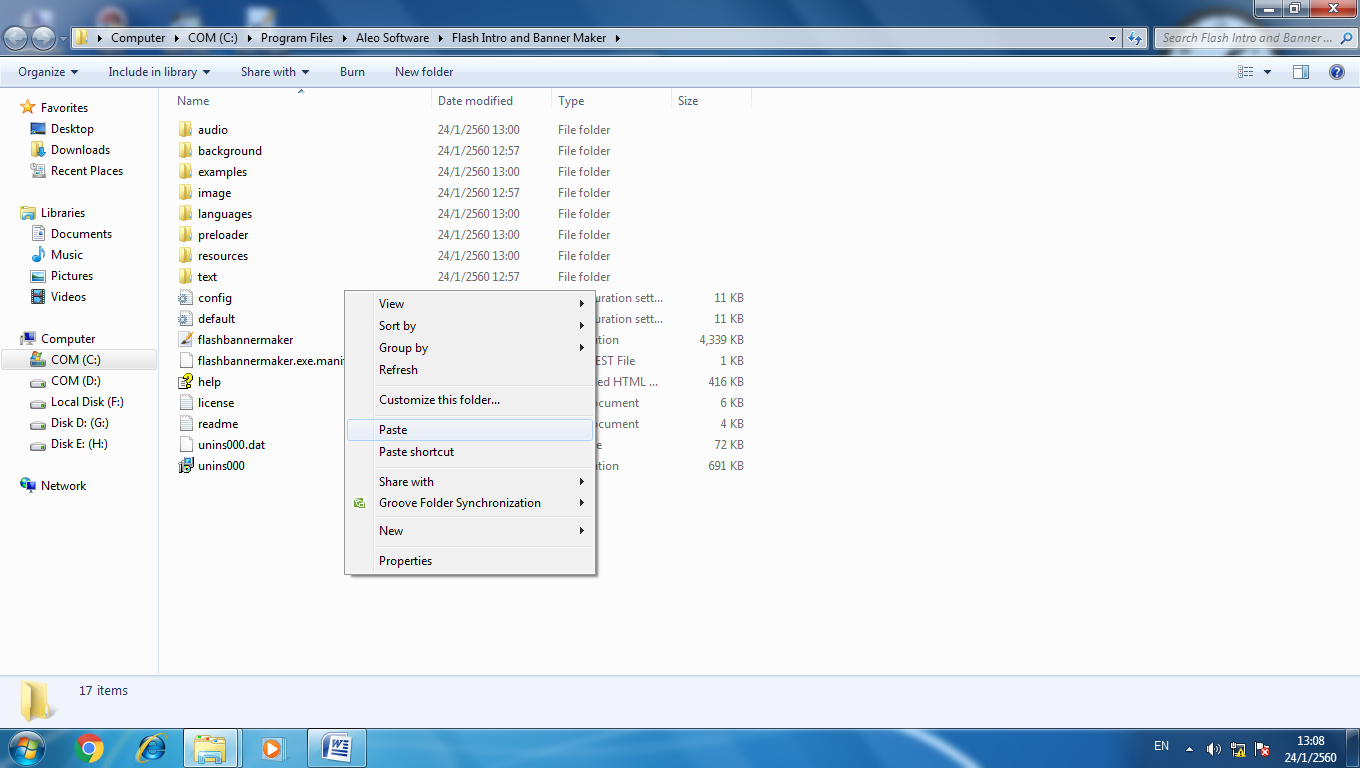 คลิกเลือก ไอคอนโปรแกรม Flash Intro and Banner Maker   จะปรากฏดังภาพ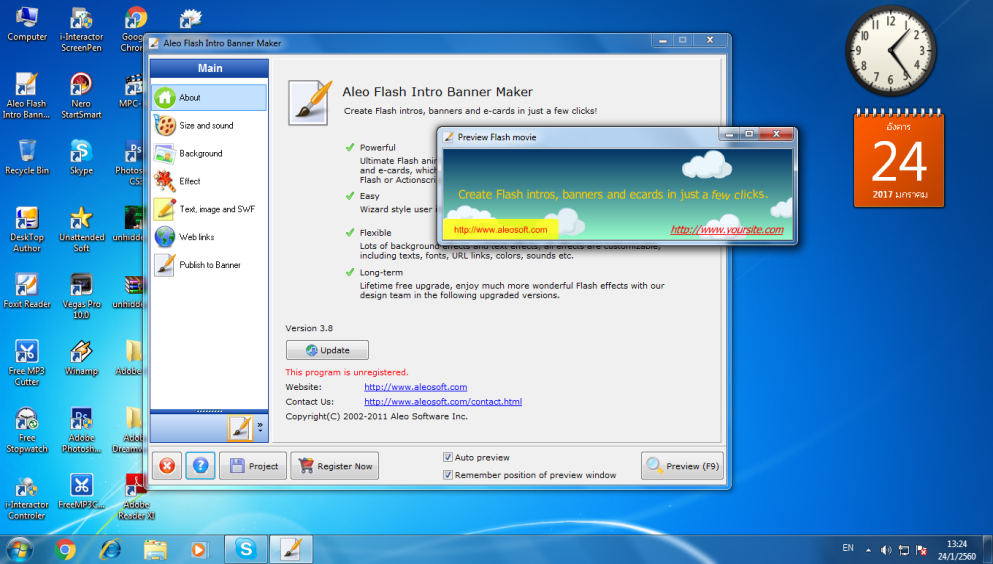 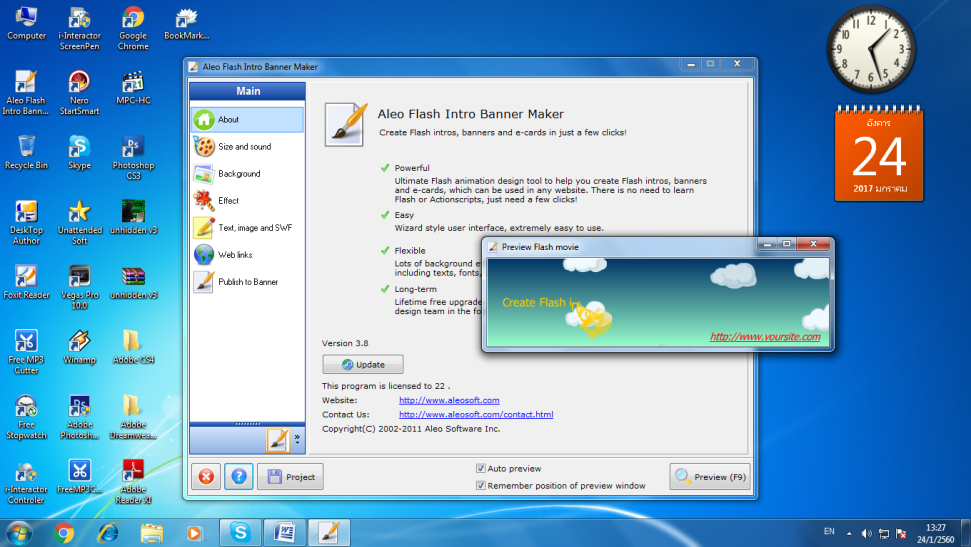 